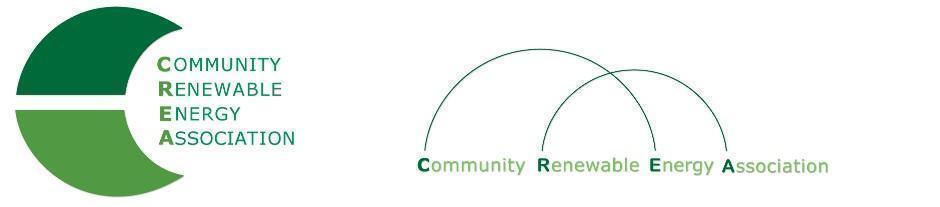 www.community-renewables.orgExecutive Board AgendaFriday, October 8, 2021: 10am-1:00pm Via Zoom Video Conference: https://us06web.zoom.us/j/86373682431?pwd=a1daeWs5QkcrTlY4VWRhWldLN1dMZz09Meeting ID: 863 7368 2431Passcode: szyqNn5qFind your local number: https://us06web.zoom.us/u/kVmjgT65ZCall to Order/Open Agenda - CREA Executive Chair, Commissioner Perkins                         -  Roll Call/Introductions/Time set aside for issues not presented on the agendaConsent Agenda – Chair Perkins                         - Approve Minutes: September 10, 2021	           - Accept Financials for September, 2021                CREA Annual Mtg (AOC Conference)           - Approve Executive Committee nominees slateCommunity Solar Property Tax Exemption proposal - Angela Crowly-Koch 10:20                  4.    EDPR: Blue Marmot , Lake Co. - Logan Day 11:00       5.    Biomass - Meagan Hartman 11:30       6.   Executive Session (12:00pm)    Executive session pursuant to ORS 192.660(2)(i) to review and evaluate the employment-related performance of the chief executive officer of CREA.  The purpose of this executive session is for the Executive Committee to review the performance, and consider possible renewal, of the CREA contract with Mike McArthur for CREA Executive Director services.   IMPORTANT NOTE:  After the executive session, the Executive Committee is likely to return into open session to further discuss the matter, and possibly take action.       7.  Return to Open Session (12:30pm)        8.    Public Comment - Chair Perkins        9.   Adjourn - Chair Perkins